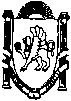 __________________________________________________________________________________________________________________________П О С Т А Н О В Л Е Н И Еот «31» мая  2018 года                         № 321/18                                    с.   МирноеОб утверждении перечня муниципальных услуг, предоставляемых администрацией Мирновского сельского поселения Симферопольского района Республики Крым, предоставление которых посредством комплексного запроса не осуществляетсяВ соответствии с частью 13 статьи 15.1 Федерального  закона от 27 июля 2010 года № 210-ФЗ   «Об   организации  предоставления  государственных  и  муниципальных   услуг», Федеральным законом от 29.12.2017 года № 479-ФЗ «О внесении изменений в Федеральный закон  «Об  организации  предоставления  государственных  и  муниципальных  услуг»  в  части закрепления возможности предоставления в многофункциональных центрах предоставления государственных  и  муниципальных  услуг  нескольких  государственных  (муниципальных) услуг  посредством  подачи  заявителем  единого  заявления,  статьями  90,  92  Конституции Республики  Крым,  пунктом  2  Постановления  Совета  министров  Республики  Крым  от  28 марта 2018 года № 145, администрация Мирновского сельского поселения Симферопольского района Республики Крым,-ПОСТАНОВЛЯЕТ:1.Утвердить    прилагаемый    перечень    муниципальных    услуг,    предоставляемых администрацией Мирновского сельского поселения Симферопольского района Республики Крым, предоставление которых посредством комплексного запроса не осуществляется (прилагается).2. Настоящее постановление вступает в силу со дня его принятия.3. Постановление подлежит обнародованию на информационных стендах в администрации Мирновского сельского поселения, а также на официальном сайте в информационно-телекоммуникационной сети Интернет: http:// mirnoe-crimea.ru.Председатель Мирновскогосельского совета – глава администрацииМирновского  сельского поселения						    С.В. КовалевУТВЕРЖДЕН                              постановлением   администрации Мирновского сельского поселения Симферопольского района Республики Крым от 31.05.2018 № 321/18 Перечень муниципальных услуг, предоставляемых администрацией Мирновского сельского поселения Симферопольского района Республики Крым, предоставление которых посредством комплексного запроса не осуществляется№ п/пНаименование муниципальной услугиПрисвоение адресов объектам недвижимостиЗавершение оформления права собственности, аренды и постоянного пользования на земельные участки, начатого до 21 марта 2014 годаВыдача справок (с места жительства, о составе семьи, иных справок)Выдача справок о захоронении администрацией Мирновского сельского поселения Симферопольского района РеспубликиВыдача разрешений на захоронение и подзахоронение  на кладбищах Мирновского сельского поселенияВыдача выписок из Реестра муниципального имущества  муниципального образования Мирновское сельское поселение Симферопольского района Республики КрымОформление (переоформление) права аренды, возникшего до 21.03.2014, или переоформление права пользования чужим земельным участком для сельскохозяйственных нужд (эмфитевзис), права застройки земельного участка (суперфиций), права постоянного пользования земельным участком на право аренды земельного участкаПредоставление земельных участков, находящихся в муниципальной собственности, в собственность физическим или юридическим лицам – собственникам объектов недвижимостиПрекращение права аренды земельных участков, возникшего до 21.03.2014Предварительное согласование предоставления земельного участкаСогласование межевых планов  земельных участков, являющихся смежными по отношению к земельным участкам, находящимся в муниципальной собственности муниципального образования Мирновского сельского поселения Симферопольского района Республики КрымУстановление и изменение вида разрешенного использования земельных участков на территории Мирновского сельского поселенияПредоставление земельных участков по результатам торговПредоставление в аренду, собственность, постоянное (бессрочное) пользование, безвозмездное пользование земельных участков из состава земель муниципальная собственность на которые не разграничена и находящихся в муниципальной собственности на территории поселения без проведения торговПринятие граждан на учет в качестве нуждающихся в жилых помещенияхПриватизация жилых помещений муниципального жилищного фонда Мирновского сельского поселения Симферопольского района Республики КрымУтверждение схемы расположения земельного участка на кадастровом плане территорииЗаключение, расторжение, изменение договоров социального найма жилого помещенияЗаключение договора аренды земельного участкаПередача муниципального имущества в аренду, безвозмездное пользование, продление действующих договоров, изменение условий действующих договоровВыдача справок о заработной плате и трудовом стаже в органах местного самоуправления Мирновского сельского поселенияВыдача разрешений на вступление в брак лицам, достигшим возраста шестнадцати летПринятие документов, а также выдача решений о переводе или об отказе в переводе жилого помещения в нежилое или нежилого помещения в жилое помещениеСогласование переустройства и (или) перепланировки жилого помещенияОказание информационных услуг на основе архивных документовФормирование списков установленных категорий граждан, имеющих право на приобретение жилья экономического класса при реализации программы «Жильё для российской семьи» в рамках государственной программы Российской Федерации «Обеспечение доступным и комфортным жильём и коммунальными услугами граждан «Российской Федерации» на территории Мирновского сельского поселения Симферопольского района Республики КрымПризнание граждан малоимущими в целях постановки их на учет в качестве нуждающихся в жилых помещениях, предоставляемых по договорам социального найма на территории Мирновского сельского поселения Симферопольского района  Республики КрымЗаключение договоров купли-продажи недвижимого имущества, находящегося в муниципальной собственности Мирновского сельского поселения, с субъектами малого и среднего предпринимательства, являющимися арендаторами указанного недвижимого имущества и обладающими преимущественным правом на его приобретение в собственностьФормирование списков граждан, имеющих право на приобретение жилья экономического класса, строящегося  (построенного) на земельных участках, находящихся в государственной  или муниципальной собственности, предоставляемых в безвозмездное пользование Некоммерческой организацией «Крымский республиканский фонд развития жилищного строительства и ипотечного кредитованияРассмотрение обращений гражданВыдача разрешений на вырубку и обрезку зеленых насаждений на территории Мирновского сельского поселенияВыдача ордеров на проведение земляных работ на территории Мирновского сельского поселения Симферопольского района Республики КрымСогласование проведения собраний, митингов, демонстраций, шествий и пикетирований на территории Мирновского сельского поселения Симферопольского района Республики КрымВыдача заключения о размещении объектов на землях или земельных участках, находящихся в муниципальной собственности, без предоставления земельных участков и установления сервитутов на территории  Мирновского сельского поселения Симферопольского района Республики Крым